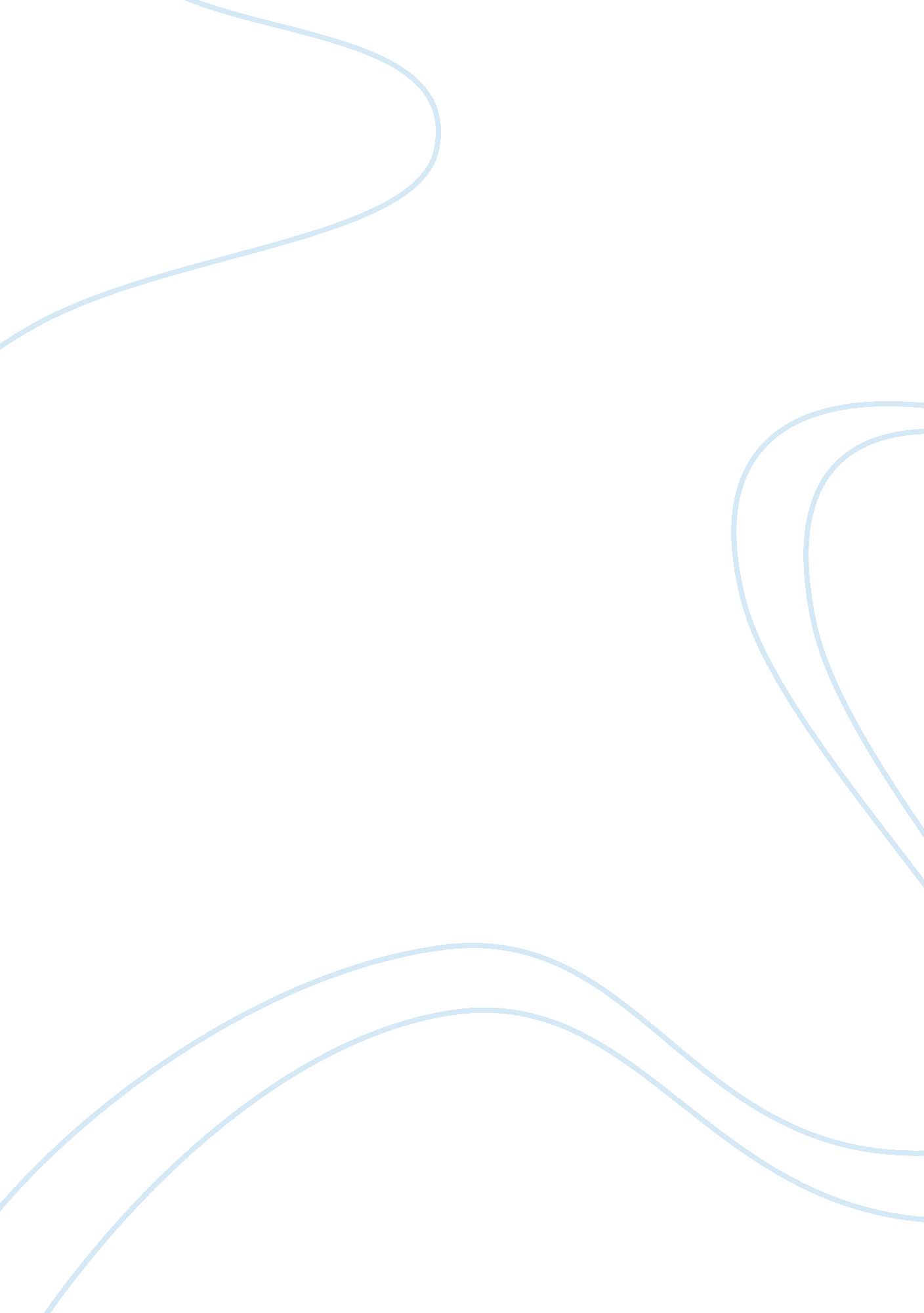 Learning skills argumentative essay exampleEducation, Learning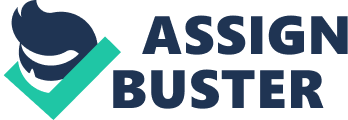 Fundamentally, there are three domains or types of learning. These are the cognitive, psychomotor, and affective. The cognitive involves thinking, understanding, and knowing various aspects. On the other hand, affective concerns one’s emotions, interests, appreciation, attitudes, and feeling while the psychomotor involve motor skills. I am more of a cognitive learner as opposed affective or psychomotor. 
The process of learning uses three type of learning i. e. auditory, visual, and kinesthetic I prefer visual learning. Visual learning helps me to retain information by seeing either graphs, charts or even reading. In nursing, there are many pictorial representations of processes, and procedures that one must understand and fully comprehend. I find these quite easy for me to understand and internalize the contents. As a result, I usually organize my notes well in the class such that I can read them easily. I utilize charts and pictures most of the time since they assist me in analyzing the content and storing it in the mind. Besides, visual learning does not require distractions and, therefore, I ensure that while studying I sit away from windows, doors and switch off the TV and my phone. 
At the same time, while I am reading, I color code new and important concepts. Such helps me to see them at a glance and recall them. Also, I like answer-question approach since that helps in the creating picture in the mind. Attending discussion practical since they bring into reality the abstract concepts I learn in the class. Attending group discussions assist me in internalizing the concepts and making the right emotional images on the concepts. These skill enables me think, understand, and know the concepts in details. 